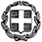 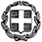                                                                   Χίος, 25-9-2016ΟΡΙΣΤΙΚΕΣ ΤΟΠΟΘΕΤΗΣΕΙΣ – ΒΕΛΤΙΩΣΕΙΣ ΘΕΣΗΣ ΕΚΠΑΙΔΕΥΤΙΚΩΝ ΣΧΟΛ. ΕΤΟΥΣ 2016-2017ΟΡΙΣΤΙΚΕΣ ΤΟΠΟΘΕΤΗΣΕΙΣ – ΒΕΛΤΙΩΣΕΙΣ ΘΕΣΗΣ ΕΚΠΑΙΔΕΥΤΙΚΩΝ ΣΧΟΛ. ΕΤΟΥΣ 2016-2017ΟΡΙΣΤΙΚΕΣ ΤΟΠΟΘΕΤΗΣΕΙΣ – ΒΕΛΤΙΩΣΕΙΣ ΘΕΣΗΣ ΕΚΠΑΙΔΕΥΤΙΚΩΝ ΣΧΟΛ. ΕΤΟΥΣ 2016-2017ΟΡΙΣΤΙΚΕΣ ΤΟΠΟΘΕΤΗΣΕΙΣ – ΒΕΛΤΙΩΣΕΙΣ ΘΕΣΗΣ ΕΚΠΑΙΔΕΥΤΙΚΩΝ ΣΧΟΛ. ΕΤΟΥΣ 2016-2017ΟΡΙΣΤΙΚΕΣ ΤΟΠΟΘΕΤΗΣΕΙΣ – ΒΕΛΤΙΩΣΕΙΣ ΘΕΣΗΣ ΕΚΠΑΙΔΕΥΤΙΚΩΝ ΣΧΟΛ. ΕΤΟΥΣ 2016-2017ΟΡΙΣΤΙΚΕΣ ΤΟΠΟΘΕΤΗΣΕΙΣ – ΒΕΛΤΙΩΣΕΙΣ ΘΕΣΗΣ ΕΚΠΑΙΔΕΥΤΙΚΩΝ ΣΧΟΛ. ΕΤΟΥΣ 2016-2017A΄XIOYA΄XIOYA΄XIOYA΄XIOYA΄XIOYA΄XIOYΕπώνυμοΌνομαΚλάδοςΑ.Μ.ΘΕΣΗ ΠΡΟΕΛΕΥΣΗΣΤΟΠΟΘΕΤΗΣΗΖΑΝΝΙΚΟΥ ΙΟΥΛΙΑΠΕ012010381ο ΕΠΑΛ ΧΙΟΥΓΥΜΝΑΣΙΟ ΚΑΡΔΑΜΥΛΩΝΚΑΡΑΤΖΑΣΚΩΝΣΤΑΝΤΙΝΟΣΠΕ01221761ΔΙΑΘΕΣΗ ΠΥΣΔΕ1ο ΕΠΑΛ ΧΙΟΥΓΚΙΤΣΙΔΟΥΕΛΙΣΣΑΒΕΤΠΕ02220297ΓΕΛ ΚΑΡΔΑΜΥΛΩΝΓΥΜΝΑΣΙΟ ΚΑΛΛΙΜΑΣΙΑΣΓΚΙΠΑΤΙΔΟΥ ΣΤΑΜΑΤΙΑΠΕ09224694ΔΙΑΘΕΣΗ ΠΥΣΔΕΓΥΜΝΑΣΙΟ-Λ.Τ. ΒΟΛΙΣΣΟΥΒΟΥΔΟΥΡΗΣ ΑΝΤΩΝΙΟΣΠΕ17.02229794ΔΙΑΘΕΣΗ ΠΥΣΔΕΕΣΠΕΡΙΝΟ ΕΠΑΛ ΧΙΟΥΣΟΥΤΟΥΑΓΓΕΛΙΚΗΠΕ18.01220052ΔΙΑΘΕΣΗ ΠΥΣΔΕ1ο ΕΠΑΛ ΧΙΟΥΚΑΡΥΣΤΙΑΝΟΣΓΕΩΡΓΙΟΣΠΕ18.182201431ο ΕΠΑΛ ΧΙΟΥΕΣΠΕΡΙΝΟ ΕΠΑΛ ΧΙΟΥΒ΄XIOYΒ΄XIOYΒ΄XIOYΒ΄XIOYΒ΄XIOYΒ΄XIOYΕπώνυμοΌνομαΚλάδοςΘΕΣΗ ΠΡΟΕΛΕΥΣΗΣΤΟΠΟΘΕΤΗΣΗΝΤΟΥΚΑΓΚΟΛΦΩΠΕ03227111ΔΙΑΘΕΣΗ ΠΥΣΔΕΓΥΜΝΑΣΙΟ –Λ.Τ. ΟΙΝΟΥΣΣΩΝ